Galerie La Ferronnerie      Brigitte Négrier40, rue de la Folie-MéricourtF-75011 Paris	+33 (0)1 78 01 13 13www.gaIerieIaferronnerie.frMardi à vendredi : 14h-19h, samedi : 13h-19h Membre du Comité Professionnel des Galeries d'ArtFrédéric CochéSous l’aile noire : l’œuf sans couleur vernissage le samedi 8 octobre de 15h à 20h30exposition du 8 octobre au 5 novembre 2022Save the date ! 16 octobre 2022, Un dimanche à la galerie avec  et Paris +, by Art Basel 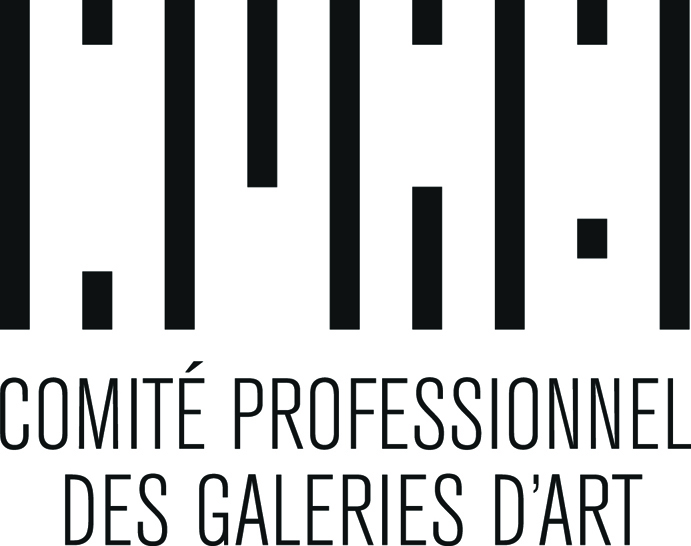 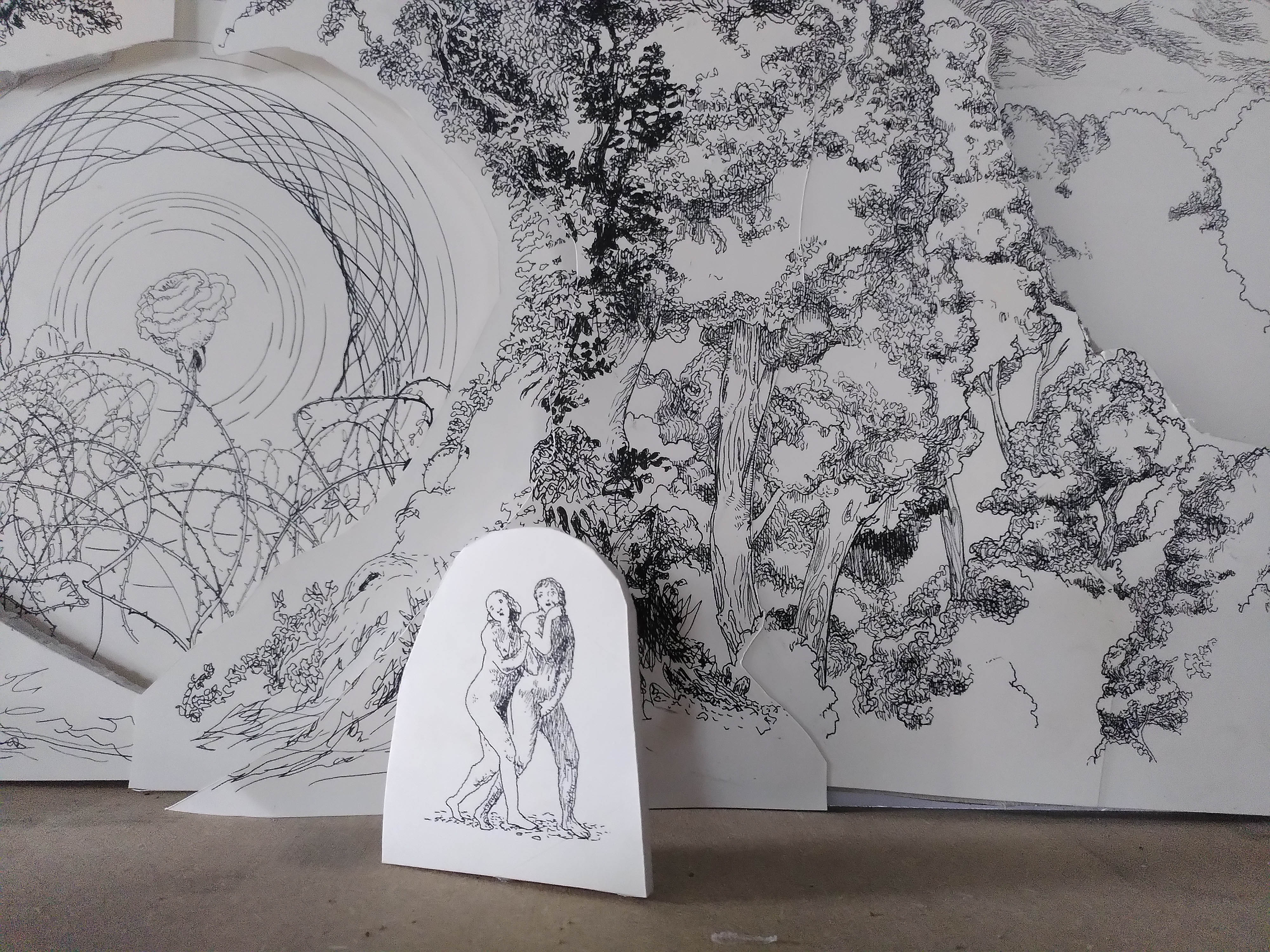 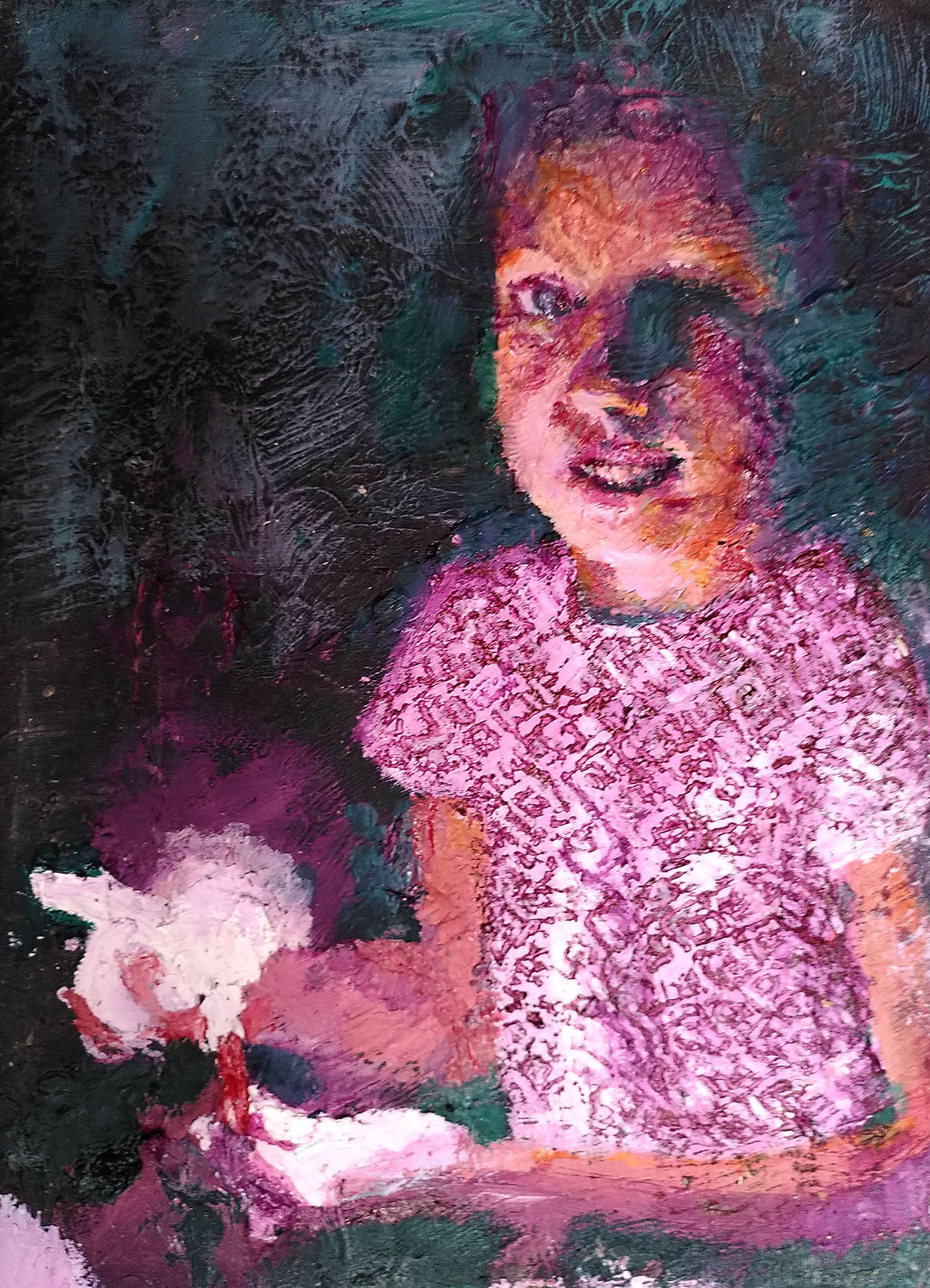 Diorama, Sous l’aile noire : l’œuf sans couleur, 2022 (détail)    Pandore, 2022, huile sur toileFrédéric Coché, pour cette nouvelle exposition personnelle, présentera un Diorama, un ensemble de portraits et de grands dessins.Frédéric Coché envisage ses œuvres comme des contes, à travers une imagerie hors du champ de l’art mais référée au passé. Il dit ‘il faut avoir conscience que le travail se projette hors du temps. Duchamp a produit très peu de ready-made  cf. La roue de bicyclette sur un tabouret, L’urinoir sont certes issus de l’ère industrielle, mais ils font partie de ces rares objets, soigneusement choisi, qui ne sont pas soumis à la mode’Panorama de paysages, Frédéric Coché, Ontynient, août 2022 ‘Cette fois ci, imaginons un long panorama de paysages.Un diorama plutôt : le dessin s’avance, envahit timidement l'espace qui se peuple de personnages: Adam et Eve, l’œuf orphique la charrette macabre, Abel et Caïn, des mères et des enfants, des squelettes soudards... Ils essaient de s'orienter, certains pour fuir quand d’autre cherchent à envahir la surface de jeu. On force les portes, on s’infiltre par les fenêtres, on s’enfuit par des passages secrets. Se cacher pour mieux rester ou envahir encore une fois l’espace pour mieux montrer que rien n'est éternel dans une galerie d'art ?’ A venir à la galerieSarah Ritter, Silvana Reggiardo8.11.22 > 10.12.22Fabrice Cazenave10.12.22 > 22.12.22 et 04.01.22 > 26.01.22  L’Orée, Galerie la Ferronnerie Paris